Gott der heiligt und reinigtGebetsblatt 	Datum:________Bitte für jedes Mal und für jede Teilnehmerin deiner Gruppe kopierenPünktlich anfangen.Bitte mitbringen: Bibel, MIP-Heft, BleistiftAnbetung - Betet Gott an, für das wer Er ist: Seine Eigenschaften, Sein Name, Sein Charakter. (Bitte erwähne keine Gebetserhörung oder Anliegen während dieser Zeit.)Eigenschaft: Gott heiligt und reinigtBibelwort(e): Hebr. 12,24; Joh. 13,10Gedanken:Schuld bekennen - In der Stille bekennen wir unsere Sünden, dem Gott der vergibt               - 1. Joh. 1,9 Danksagung - Danke Gott für konkrete Gebetserhörungen, für das, was Er getan hat. 
1. Thess. 5,18; Psalm 92,2  (Bitte keine Gebetsanliegen während dieser Zeit.)Fürbitte - Bilde Gruppen mit zwei bis vier Teilnehmerinnen. Fürbitte für unsere KinderWie ich, euer Meister und Herr, euch jetzt die Füße gewaschen habe, so sollt auch ihr …euch gegenseitig die Füße waschen. Ich habe euch damit ein Beispiel gegeben, dem ihr folgen sollt. Handelt ebenso!             				Nach Joh. 13,14u.15(…dass Kinder und Lehrer einander dienen und verzeihen!)Kind 1:Kind 2:Kind 3:Fürbitte für Lehrer Wie ich, euer Meister und Herr, euch jetzt die Füße gewaschen habe, so sollt auch ihr …euch gegenseitig die Füße waschen. Ich habe euch damit ein Beispiel gegeben, dem ihr folgen sollt. Handelt ebenso!                 				Nach Joh. 13,14u.15(…dass Kinder und Lehrer einander dienen und verzeihen!)Besondere Anliegen:Fürbitte für Anliegen der Schule:Fürbitte für MIP: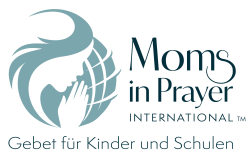 Denke daran: Gebetsanliegen der Gruppe bleiben in der Gruppe!  